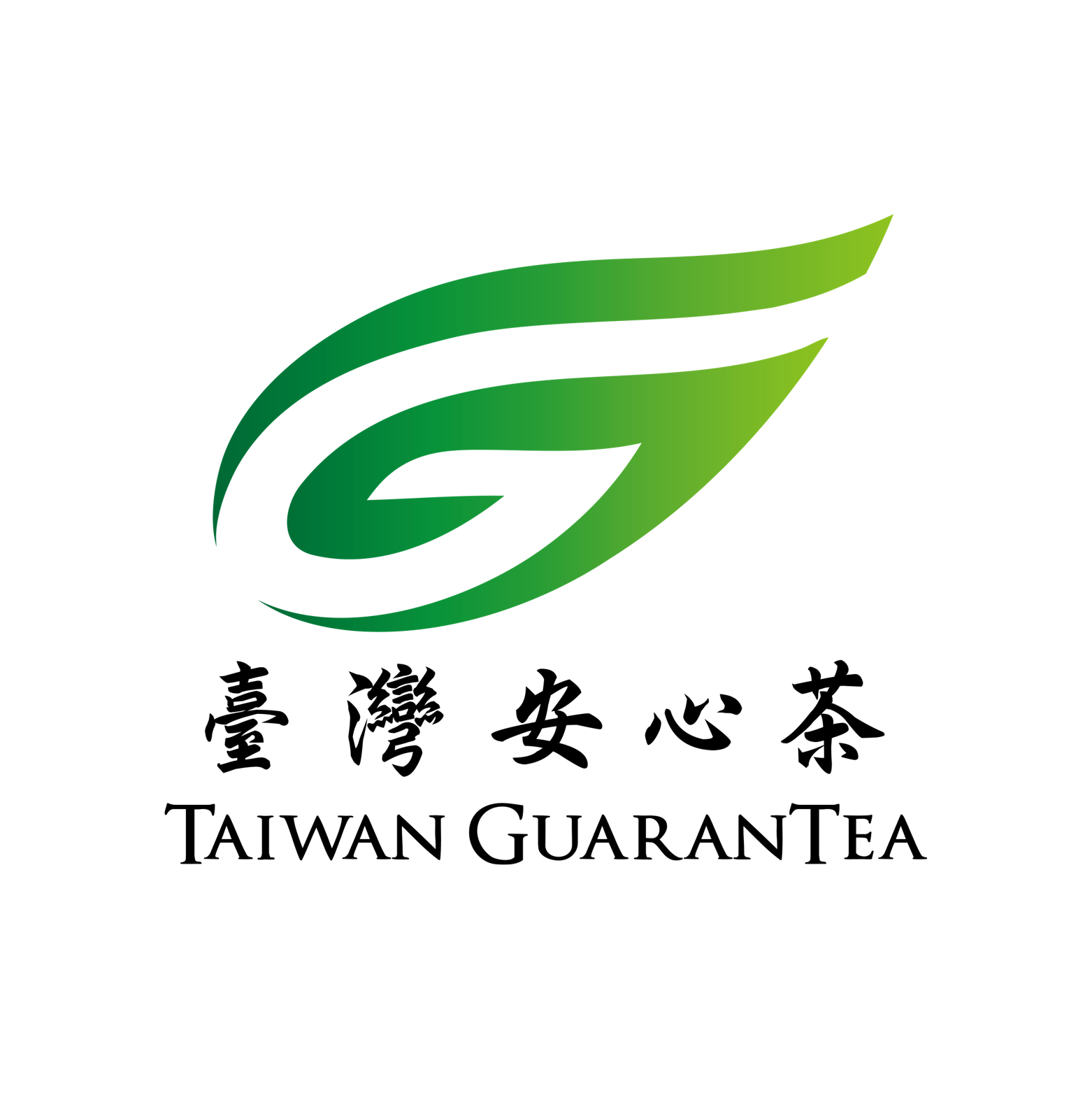 委託檢驗申請書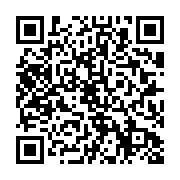 臺灣安心茶檢驗科技(股)公司－茶咖啡檢測實驗室  電話: 049-2910909  傳真: 049-2910707地址: 545301 南投縣埔里鎮大學路306號科技四館219室  電子信箱: tgtea8888@gmail.com  LINE:@BLM7797A委託檢驗申請書臺灣安心茶檢驗科技(股)公司－茶咖啡檢測實驗室  電話: 049-2910909  傳真: 049-2910707地址: 545301 南投縣埔里鎮大學路306號科技四館219室  電子信箱: tgtea8888@gmail.com  LINE:@BLM7797A委託檢驗申請書臺灣安心茶檢驗科技(股)公司－茶咖啡檢測實驗室  電話: 049-2910909  傳真: 049-2910707地址: 545301 南投縣埔里鎮大學路306號科技四館219室  電子信箱: tgtea8888@gmail.com  LINE:@BLM7797A委託檢驗申請書臺灣安心茶檢驗科技(股)公司－茶咖啡檢測實驗室  電話: 049-2910909  傳真: 049-2910707地址: 545301 南投縣埔里鎮大學路306號科技四館219室  電子信箱: tgtea8888@gmail.com  LINE:@BLM7797A委託檢驗申請書臺灣安心茶檢驗科技(股)公司－茶咖啡檢測實驗室  電話: 049-2910909  傳真: 049-2910707地址: 545301 南投縣埔里鎮大學路306號科技四館219室  電子信箱: tgtea8888@gmail.com  LINE:@BLM7797A委託檢驗申請書臺灣安心茶檢驗科技(股)公司－茶咖啡檢測實驗室  電話: 049-2910909  傳真: 049-2910707地址: 545301 南投縣埔里鎮大學路306號科技四館219室  電子信箱: tgtea8888@gmail.com  LINE:@BLM7797A委託檢驗申請書臺灣安心茶檢驗科技(股)公司－茶咖啡檢測實驗室  電話: 049-2910909  傳真: 049-2910707地址: 545301 南投縣埔里鎮大學路306號科技四館219室  電子信箱: tgtea8888@gmail.com  LINE:@BLM7797A委託檢驗申請書臺灣安心茶檢驗科技(股)公司－茶咖啡檢測實驗室  電話: 049-2910909  傳真: 049-2910707地址: 545301 南投縣埔里鎮大學路306號科技四館219室  電子信箱: tgtea8888@gmail.com  LINE:@BLM7797A委託檢驗申請書臺灣安心茶檢驗科技(股)公司－茶咖啡檢測實驗室  電話: 049-2910909  傳真: 049-2910707地址: 545301 南投縣埔里鎮大學路306號科技四館219室  電子信箱: tgtea8888@gmail.com  LINE:@BLM7797A委託檢驗申請書臺灣安心茶檢驗科技(股)公司－茶咖啡檢測實驗室  電話: 049-2910909  傳真: 049-2910707地址: 545301 南投縣埔里鎮大學路306號科技四館219室  電子信箱: tgtea8888@gmail.com  LINE:@BLM7797A委託檢驗申請書臺灣安心茶檢驗科技(股)公司－茶咖啡檢測實驗室  電話: 049-2910909  傳真: 049-2910707地址: 545301 南投縣埔里鎮大學路306號科技四館219室  電子信箱: tgtea8888@gmail.com  LINE:@BLM7797A委託檢驗申請書臺灣安心茶檢驗科技(股)公司－茶咖啡檢測實驗室  電話: 049-2910909  傳真: 049-2910707地址: 545301 南投縣埔里鎮大學路306號科技四館219室  電子信箱: tgtea8888@gmail.com  LINE:@BLM7797A委託檢驗申請書臺灣安心茶檢驗科技(股)公司－茶咖啡檢測實驗室  電話: 049-2910909  傳真: 049-2910707地址: 545301 南投縣埔里鎮大學路306號科技四館219室  電子信箱: tgtea8888@gmail.com  LINE:@BLM7797A委託檢驗申請書臺灣安心茶檢驗科技(股)公司－茶咖啡檢測實驗室  電話: 049-2910909  傳真: 049-2910707地址: 545301 南投縣埔里鎮大學路306號科技四館219室  電子信箱: tgtea8888@gmail.com  LINE:@BLM7797A1 申請人請加本實驗室LINEID: @BLM7797A姓名：      姓名：      姓名：      公司/單位：      公司/單位：      公司/單位：      公司/單位：      公司/單位：      公司/單位：      公司/單位：      公司/單位：      公司/單位：      公司/單位：      公司/單位：      1 申請人請加本實驗室LINEID: @BLM7797A地址 (寄送紙本報告用)：(郵遞區號)      地址 (寄送紙本報告用)：(郵遞區號)      地址 (寄送紙本報告用)：(郵遞區號)      地址 (寄送紙本報告用)：(郵遞區號)      地址 (寄送紙本報告用)：(郵遞區號)      地址 (寄送紙本報告用)：(郵遞區號)      地址 (寄送紙本報告用)：(郵遞區號)      地址 (寄送紙本報告用)：(郵遞區號)      地址 (寄送紙本報告用)：(郵遞區號)      地址 (寄送紙本報告用)：(郵遞區號)      地址 (寄送紙本報告用)：(郵遞區號)      地址 (寄送紙本報告用)：(郵遞區號)      地址 (寄送紙本報告用)：(郵遞區號)      地址 (寄送紙本報告用)：(郵遞區號)      1 申請人請加本實驗室LINEID: @BLM7797A手機：      手機：      手機：      市話：      市話：      市話：      市話：      市話：      傳真：      傳真：      傳真：      傳真：      傳真：      傳真：      1 申請人請加本實驗室LINEID: @BLM7797AE-mail或LINE ID (寄收樣通知、電子檔用)：     E-mail或LINE ID (寄收樣通知、電子檔用)：     E-mail或LINE ID (寄收樣通知、電子檔用)：     E-mail或LINE ID (寄收樣通知、電子檔用)：     E-mail或LINE ID (寄收樣通知、電子檔用)：     E-mail或LINE ID (寄收樣通知、電子檔用)：     E-mail或LINE ID (寄收樣通知、電子檔用)：     E-mail或LINE ID (寄收樣通知、電子檔用)：     E-mail或LINE ID (寄收樣通知、電子檔用)：     E-mail或LINE ID (寄收樣通知、電子檔用)：     E-mail或LINE ID (寄收樣通知、電子檔用)：     E-mail或LINE ID (寄收樣通知、電子檔用)：     E-mail或LINE ID (寄收樣通知、電子檔用)：     E-mail或LINE ID (寄收樣通知、電子檔用)：     本實驗室提供一份報告: 中文報告  英文報告 (需提供英文資訊)     如同時需中、英文報告，請勾選下欄申請加發文件本實驗室提供一份報告: 中文報告  英文報告 (需提供英文資訊)     如同時需中、英文報告，請勾選下欄申請加發文件本實驗室提供一份報告: 中文報告  英文報告 (需提供英文資訊)     如同時需中、英文報告，請勾選下欄申請加發文件本實驗室提供一份報告: 中文報告  英文報告 (需提供英文資訊)     如同時需中、英文報告，請勾選下欄申請加發文件本實驗室提供一份報告: 中文報告  英文報告 (需提供英文資訊)     如同時需中、英文報告，請勾選下欄申請加發文件本實驗室提供一份報告: 中文報告  英文報告 (需提供英文資訊)     如同時需中、英文報告，請勾選下欄申請加發文件本實驗室提供一份報告: 中文報告  英文報告 (需提供英文資訊)     如同時需中、英文報告，請勾選下欄申請加發文件本實驗室提供一份報告: 中文報告  英文報告 (需提供英文資訊)     如同時需中、英文報告，請勾選下欄申請加發文件本實驗室提供一份報告: 中文報告  英文報告 (需提供英文資訊)     如同時需中、英文報告，請勾選下欄申請加發文件本實驗室提供一份報告: 中文報告  英文報告 (需提供英文資訊)     如同時需中、英文報告，請勾選下欄申請加發文件本實驗室提供一份報告: 中文報告  英文報告 (需提供英文資訊)     如同時需中、英文報告，請勾選下欄申請加發文件本實驗室提供一份報告: 中文報告  英文報告 (需提供英文資訊)     如同時需中、英文報告，請勾選下欄申請加發文件本實驗室提供一份報告: 中文報告  英文報告 (需提供英文資訊)     如同時需中、英文報告，請勾選下欄申請加發文件本實驗室提供一份報告: 中文報告  英文報告 (需提供英文資訊)     如同時需中、英文報告，請勾選下欄申請加發文件本實驗室提供一份報告: 中文報告  英文報告 (需提供英文資訊)     如同時需中、英文報告，請勾選下欄申請加發文件2報告書本粗框內資料會呈現於報告書上報告電子檔供消費者於本公司官網線上驗證真實性? 同意請簽名：報告抬頭(必填) :      報告抬頭(必填) :      報告抬頭(必填) :      報告抬頭(必填) :      報告抬頭(必填) :      報告抬頭(必填) :      報告抬頭(必填) :      報告抬頭(必填) :      報告抬頭(必填) :      報告抬頭(必填) :      申請加發文件每份300元檢驗報告:中文   份，英文   份申請加發文件每份300元檢驗報告:中文   份，英文   份申請加發文件每份300元檢驗報告:中文   份，英文   份申請加發文件每份300元檢驗報告:中文   份，英文   份2報告書本粗框內資料會呈現於報告書上報告電子檔供消費者於本公司官網線上驗證真實性? 同意請簽名：地    址(必填) :      地    址(必填) :      地    址(必填) :      地    址(必填) :      地    址(必填) :      地    址(必填) :      地    址(必填) :      地    址(必填) :      地    址(必填) :      地    址(必填) :      安心茶證書:    份對應報告電子檔將置於本公司官網，以供驗證安心茶證書:    份對應報告電子檔將置於本公司官網，以供驗證安心茶證書:    份對應報告電子檔將置於本公司官網，以供驗證安心茶證書:    份對應報告電子檔將置於本公司官網，以供驗證2報告書本粗框內資料會呈現於報告書上報告電子檔供消費者於本公司官網線上驗證真實性? 同意請簽名：產品名稱(必填) :      產品名稱(必填) :      產品名稱(必填) :      產品名稱(必填) :      產品產地:      產品產地:      產品產地:      產品產地:      產品產地:      產品產地:      產品產地:      產品產地:      產品產地:      產品產地:      2報告書本粗框內資料會呈現於報告書上報告電子檔供消費者於本公司官網線上驗證真實性? 同意請簽名：產品型號:      產品型號:      產品型號:      產品型號:      溯源資訊:      溯源資訊:      溯源資訊:      溯源資訊:      溯源資訊:      溯源資訊:      溯源資訊:      溯源資訊:      溯源資訊:      溯源資訊:      2報告書本粗框內資料會呈現於報告書上報告電子檔供消費者於本公司官網線上驗證真實性? 同意請簽名：產品批號:      產品批號:      產品批號:      產品批號:      製造日期:     年    月    日製造日期:     年    月    日製造日期:     年    月    日製造日期:     年    月    日製造日期:     年    月    日製造日期:     年    月    日製造日期:     年    月    日製造日期:     年    月    日有效日期:     年    月    日有效日期:     年    月    日2報告書本粗框內資料會呈現於報告書上報告電子檔供消費者於本公司官網線上驗證真實性? 同意請簽名：生產或供應廠商:      生產或供應廠商:      生產或供應廠商:      生產或供應廠商:      報告聯絡人/電話:      /     報告聯絡人/電話:      /     報告聯絡人/電話:      /     報告聯絡人/電話:      /     報告聯絡人/電話:      /     報告聯絡人/電話:      /     報告聯絡人/電話:      /     報告聯絡人/電話:      /     報告聯絡人/電話:      /     報告聯絡人/電話:      /     2報告書本粗框內資料會呈現於報告書上報告電子檔供消費者於本公司官網線上驗證真實性? 同意請簽名：報告第一頁是否放樣品照?報告第一頁是否放樣品照?不放(預設) 或 外包裝 茶乾 外包裝+茶乾不放(預設) 或 外包裝 茶乾 外包裝+茶乾不放(預設) 或 外包裝 茶乾 外包裝+茶乾不放(預設) 或 外包裝 茶乾 外包裝+茶乾不放(預設) 或 外包裝 茶乾 外包裝+茶乾不放(預設) 或 外包裝 茶乾 外包裝+茶乾不放(預設) 或 外包裝 茶乾 外包裝+茶乾不放(預設) 或 外包裝 茶乾 外包裝+茶乾不放(預設) 或 外包裝 茶乾 外包裝+茶乾保存方式: 常溫 冷藏 冷凍保存方式: 常溫 冷藏 冷凍保存方式: 常溫 冷藏 冷凍2報告書本粗框內資料會呈現於報告書上報告電子檔供消費者於本公司官網線上驗證真實性? 同意請簽名：容許量比對: 臺灣(預設)  日本  歐盟  中國；其他:       容許量比對: 臺灣(預設)  日本  歐盟  中國；其他:       容許量比對: 臺灣(預設)  日本  歐盟  中國；其他:       容許量比對: 臺灣(預設)  日本  歐盟  中國；其他:       容許量比對: 臺灣(預設)  日本  歐盟  中國；其他:       容許量比對: 臺灣(預設)  日本  歐盟  中國；其他:       容許量比對: 臺灣(預設)  日本  歐盟  中國；其他:       容許量比對: 臺灣(預設)  日本  歐盟  中國；其他:       容許量比對: 臺灣(預設)  日本  歐盟  中國；其他:       未勾選者，視同僅比對臺灣，最多勾選2國未勾選者，視同僅比對臺灣，最多勾選2國未勾選者，視同僅比對臺灣，最多勾選2國未勾選者，視同僅比對臺灣，最多勾選2國未勾選者，視同僅比對臺灣，最多勾選2國3檢驗方案(速別: 工作天)普通件: 4天急  件: 2天(+2,000元)特急件: 1天(+3,500元)★急件請先來電洽詢★檢驗方法詳見第6欄 410項: 3,700元—公告方法(五) 520項: 3,900元—涵蓋公告方法(五) 410項                             575項: 4,800元—涵蓋520項 (臺灣安心茶最高規測項)       410項: 3,700元—公告方法(五) 520項: 3,900元—涵蓋公告方法(五) 410項                             575項: 4,800元—涵蓋520項 (臺灣安心茶最高規測項)       410項: 3,700元—公告方法(五) 520項: 3,900元—涵蓋公告方法(五) 410項                             575項: 4,800元—涵蓋520項 (臺灣安心茶最高規測項)       410項: 3,700元—公告方法(五) 520項: 3,900元—涵蓋公告方法(五) 410項                             575項: 4,800元—涵蓋520項 (臺灣安心茶最高規測項)       410項: 3,700元—公告方法(五) 520項: 3,900元—涵蓋公告方法(五) 410項                             575項: 4,800元—涵蓋520項 (臺灣安心茶最高規測項)       410項: 3,700元—公告方法(五) 520項: 3,900元—涵蓋公告方法(五) 410項                             575項: 4,800元—涵蓋520項 (臺灣安心茶最高規測項)       411項: 4,300元—衛生局、有機農產品、產銷履歷測項 (加驗之二硫代胺基甲鹽類係委外TAF認證實驗室檢驗，7工作天內) 411項: 4,300元—衛生局、有機農產品、產銷履歷測項 (加驗之二硫代胺基甲鹽類係委外TAF認證實驗室檢驗，7工作天內) 411項: 4,300元—衛生局、有機農產品、產銷履歷測項 (加驗之二硫代胺基甲鹽類係委外TAF認證實驗室檢驗，7工作天內) 411項: 4,300元—衛生局、有機農產品、產銷履歷測項 (加驗之二硫代胺基甲鹽類係委外TAF認證實驗室檢驗，7工作天內) 411項: 4,300元—衛生局、有機農產品、產銷履歷測項 (加驗之二硫代胺基甲鹽類係委外TAF認證實驗室檢驗，7工作天內) 411項: 4,300元—衛生局、有機農產品、產銷履歷測項 (加驗之二硫代胺基甲鹽類係委外TAF認證實驗室檢驗，7工作天內) 411項: 4,300元—衛生局、有機農產品、產銷履歷測項 (加驗之二硫代胺基甲鹽類係委外TAF認證實驗室檢驗，7工作天內) 411項: 4,300元—衛生局、有機農產品、產銷履歷測項 (加驗之二硫代胺基甲鹽類係委外TAF認證實驗室檢驗，7工作天內)3檢驗方案(速別: 工作天)普通件: 4天急  件: 2天(+2,000元)特急件: 1天(+3,500元)★急件請先來電洽詢★檢驗方法詳見第6欄 410項: 3,700元—公告方法(五) 520項: 3,900元—涵蓋公告方法(五) 410項                             575項: 4,800元—涵蓋520項 (臺灣安心茶最高規測項)       410項: 3,700元—公告方法(五) 520項: 3,900元—涵蓋公告方法(五) 410項                             575項: 4,800元—涵蓋520項 (臺灣安心茶最高規測項)       410項: 3,700元—公告方法(五) 520項: 3,900元—涵蓋公告方法(五) 410項                             575項: 4,800元—涵蓋520項 (臺灣安心茶最高規測項)       410項: 3,700元—公告方法(五) 520項: 3,900元—涵蓋公告方法(五) 410項                             575項: 4,800元—涵蓋520項 (臺灣安心茶最高規測項)       410項: 3,700元—公告方法(五) 520項: 3,900元—涵蓋公告方法(五) 410項                             575項: 4,800元—涵蓋520項 (臺灣安心茶最高規測項)       410項: 3,700元—公告方法(五) 520項: 3,900元—涵蓋公告方法(五) 410項                             575項: 4,800元—涵蓋520項 (臺灣安心茶最高規測項)       單項農藥2,500元:       單項農藥2,500元:       單項農藥2,500元:       單項農藥2,500元:       單項農藥2,500元:       單項農藥2,500元:       單項農藥2,500元:       單項農藥2,500元:      3檢驗方案(速別: 工作天)普通件: 4天急  件: 2天(+2,000元)特急件: 1天(+3,500元)★急件請先來電洽詢★檢驗方法詳見第6欄 加驗 蒽醌、汰芬隆及其代謝物 +400元 加驗 咖啡因 +1,200元 ★沖泡方式:       加驗 二硫代胺基甲酸鹽類 +600元 (本項目委外TAF實驗室檢驗，7工作天內) 加驗 蒽醌、汰芬隆及其代謝物 +400元 加驗 咖啡因 +1,200元 ★沖泡方式:       加驗 二硫代胺基甲酸鹽類 +600元 (本項目委外TAF實驗室檢驗，7工作天內) 加驗 蒽醌、汰芬隆及其代謝物 +400元 加驗 咖啡因 +1,200元 ★沖泡方式:       加驗 二硫代胺基甲酸鹽類 +600元 (本項目委外TAF實驗室檢驗，7工作天內) 加驗 蒽醌、汰芬隆及其代謝物 +400元 加驗 咖啡因 +1,200元 ★沖泡方式:       加驗 二硫代胺基甲酸鹽類 +600元 (本項目委外TAF實驗室檢驗，7工作天內) 加驗 蒽醌、汰芬隆及其代謝物 +400元 加驗 咖啡因 +1,200元 ★沖泡方式:       加驗 二硫代胺基甲酸鹽類 +600元 (本項目委外TAF實驗室檢驗，7工作天內) 加驗 蒽醌、汰芬隆及其代謝物 +400元 加驗 咖啡因 +1,200元 ★沖泡方式:       加驗 二硫代胺基甲酸鹽類 +600元 (本項目委外TAF實驗室檢驗，7工作天內) 加驗 蒽醌、汰芬隆及其代謝物 +400元 加驗 咖啡因 +1,200元 ★沖泡方式:       加驗 二硫代胺基甲酸鹽類 +600元 (本項目委外TAF實驗室檢驗，7工作天內) 加驗 蒽醌、汰芬隆及其代謝物 +400元 加驗 咖啡因 +1,200元 ★沖泡方式:       加驗 二硫代胺基甲酸鹽類 +600元 (本項目委外TAF實驗室檢驗，7工作天內) 加驗 蒽醌、汰芬隆及其代謝物 +400元 加驗 咖啡因 +1,200元 ★沖泡方式:       加驗 二硫代胺基甲酸鹽類 +600元 (本項目委外TAF實驗室檢驗，7工作天內) 加驗 蒽醌、汰芬隆及其代謝物 +400元 加驗 咖啡因 +1,200元 ★沖泡方式:       加驗 二硫代胺基甲酸鹽類 +600元 (本項目委外TAF實驗室檢驗，7工作天內) 加驗 蒽醌、汰芬隆及其代謝物 +400元 加驗 咖啡因 +1,200元 ★沖泡方式:       加驗 二硫代胺基甲酸鹽類 +600元 (本項目委外TAF實驗室檢驗，7工作天內) 加驗 蒽醌、汰芬隆及其代謝物 +400元 加驗 咖啡因 +1,200元 ★沖泡方式:       加驗 二硫代胺基甲酸鹽類 +600元 (本項目委外TAF實驗室檢驗，7工作天內) 加驗 蒽醌、汰芬隆及其代謝物 +400元 加驗 咖啡因 +1,200元 ★沖泡方式:       加驗 二硫代胺基甲酸鹽類 +600元 (本項目委外TAF實驗室檢驗，7工作天內) 加驗 蒽醌、汰芬隆及其代謝物 +400元 加驗 咖啡因 +1,200元 ★沖泡方式:       加驗 二硫代胺基甲酸鹽類 +600元 (本項目委外TAF實驗室檢驗，7工作天內)3檢驗方案(速別: 工作天)普通件: 4天急  件: 2天(+2,000元)特急件: 1天(+3,500元)★急件請先來電洽詢★檢驗方法詳見第6欄★ 報告是否需TAF標誌(免費)：是(出口適用)(預設)  否     ★ 報告使用目的：自主管理 出口使用(國家：     )    ★ 報告是否需TAF標誌(免費)：是(出口適用)(預設)  否     ★ 報告使用目的：自主管理 出口使用(國家：     )    ★ 報告是否需TAF標誌(免費)：是(出口適用)(預設)  否     ★ 報告使用目的：自主管理 出口使用(國家：     )    ★ 報告是否需TAF標誌(免費)：是(出口適用)(預設)  否     ★ 報告使用目的：自主管理 出口使用(國家：     )    ★ 報告是否需TAF標誌(免費)：是(出口適用)(預設)  否     ★ 報告使用目的：自主管理 出口使用(國家：     )    ★ 報告是否需TAF標誌(免費)：是(出口適用)(預設)  否     ★ 報告使用目的：自主管理 出口使用(國家：     )    ★ 報告是否需TAF標誌(免費)：是(出口適用)(預設)  否     ★ 報告使用目的：自主管理 出口使用(國家：     )    ★ 報告是否需TAF標誌(免費)：是(出口適用)(預設)  否     ★ 報告使用目的：自主管理 出口使用(國家：     )    ★ 報告是否需TAF標誌(免費)：是(出口適用)(預設)  否     ★ 報告使用目的：自主管理 出口使用(國家：     )    ★ 報告是否需TAF標誌(免費)：是(出口適用)(預設)  否     ★ 報告使用目的：自主管理 出口使用(國家：     )    ★ 報告是否需TAF標誌(免費)：是(出口適用)(預設)  否     ★ 報告使用目的：自主管理 出口使用(國家：     )    ★ 報告是否需TAF標誌(免費)：是(出口適用)(預設)  否     ★ 報告使用目的：自主管理 出口使用(國家：     )    ★ 報告是否需TAF標誌(免費)：是(出口適用)(預設)  否     ★ 報告使用目的：自主管理 出口使用(國家：     )    ★ 報告是否需TAF標誌(免費)：是(出口適用)(預設)  否     ★ 報告使用目的：自主管理 出口使用(國家：     )    4付款方式　　　現金 即期支票 ATM轉帳(末5碼):      匯款—匯款人：     現金 即期支票 ATM轉帳(末5碼):      匯款—匯款人：     現金 即期支票 ATM轉帳(末5碼):      匯款—匯款人：     現金 即期支票 ATM轉帳(末5碼):      匯款—匯款人：     現金 即期支票 ATM轉帳(末5碼):      匯款—匯款人：     現金 即期支票 ATM轉帳(末5碼):      匯款—匯款人：     現金 即期支票 ATM轉帳(末5碼):      匯款—匯款人：     戶　  名: 臺灣安心茶檢驗科技股份有限公司解 款 行: 臺灣企銀050埔里分行帳    號:  520-1216-2065  請勿扣除手續費、寄送費戶　  名: 臺灣安心茶檢驗科技股份有限公司解 款 行: 臺灣企銀050埔里分行帳    號:  520-1216-2065  請勿扣除手續費、寄送費戶　  名: 臺灣安心茶檢驗科技股份有限公司解 款 行: 臺灣企銀050埔里分行帳    號:  520-1216-2065  請勿扣除手續費、寄送費戶　  名: 臺灣安心茶檢驗科技股份有限公司解 款 行: 臺灣企銀050埔里分行帳    號:  520-1216-2065  請勿扣除手續費、寄送費戶　  名: 臺灣安心茶檢驗科技股份有限公司解 款 行: 臺灣企銀050埔里分行帳    號:  520-1216-2065  請勿扣除手續費、寄送費戶　  名: 臺灣安心茶檢驗科技股份有限公司解 款 行: 臺灣企銀050埔里分行帳    號:  520-1216-2065  請勿扣除手續費、寄送費戶　  名: 臺灣安心茶檢驗科技股份有限公司解 款 行: 臺灣企銀050埔里分行帳    號:  520-1216-2065  請勿扣除手續費、寄送費5發票 二聯式  三聯式 二聯式  三聯式統編：      統編：      統編：      統編：      統編：      抬頭：      抬頭：      抬頭：      抬頭：      抬頭：      抬頭：      抬頭：      6注意事項與備註1.樣品不足量或異常，本實驗室有權拒絕受理委託檢驗；2.工作天不包含國定假日及例假日，以實驗室收到樣品之次一工作日起算；3.工作天不包含報告郵寄時間，本實驗室將於約定之工作天內，以電話或電子郵件或簡訊或通訊軟體通知檢驗結果，紙本報告將於隔日以普通掛號郵件寄出；4.紙本報告寄出7天後，本實驗室即不負樣品保存責任，樣品由本實驗室全權處置；5.檢驗之工作天數視實際狀況而定，本實驗室有權修正檢驗之工作天數。6.申請人應確保所提供資料真實性及正當性，若有虛偽不實之情形，申請人應承擔所衍生之法律責任；7.本實驗室不於檢驗報告中提供符合性聲明。8.檢驗方法說明：(1)農藥殘留檢驗方法: 410項，採用衛生福利部111年8月17日衛授食字第1111901537號公告修正「食品中殘留農藥檢驗方法－多重殘留分析方法(五)」(MOHWP0055.05)，屬全國認證基金會認證範圍；520、575項均涵蓋公告方法(五) 410項，餘測項以及蒽醌、汰芬隆及其代謝物，非屬全國認證基金會認證範圍，係參考國際方法AOAC Official Method 2007.01檢驗；二硫代胺基甲酸鹽類係委外TAF認證實驗室檢驗，檢驗方法採用衛生福利部107.11.30衛授食字第1071902338號公告「食品中殘留農藥檢驗方法-殺菌劑二硫代胺基甲酸鹽類之檢驗(二) (MOHWP0054.04)；(2)咖啡因檢驗方法: 參考衛授食字第1061902225號-飲料中咖啡因之檢驗方法MOHWA0028.00，非屬全國認證基金會認證範圍。1.樣品不足量或異常，本實驗室有權拒絕受理委託檢驗；2.工作天不包含國定假日及例假日，以實驗室收到樣品之次一工作日起算；3.工作天不包含報告郵寄時間，本實驗室將於約定之工作天內，以電話或電子郵件或簡訊或通訊軟體通知檢驗結果，紙本報告將於隔日以普通掛號郵件寄出；4.紙本報告寄出7天後，本實驗室即不負樣品保存責任，樣品由本實驗室全權處置；5.檢驗之工作天數視實際狀況而定，本實驗室有權修正檢驗之工作天數。6.申請人應確保所提供資料真實性及正當性，若有虛偽不實之情形，申請人應承擔所衍生之法律責任；7.本實驗室不於檢驗報告中提供符合性聲明。8.檢驗方法說明：(1)農藥殘留檢驗方法: 410項，採用衛生福利部111年8月17日衛授食字第1111901537號公告修正「食品中殘留農藥檢驗方法－多重殘留分析方法(五)」(MOHWP0055.05)，屬全國認證基金會認證範圍；520、575項均涵蓋公告方法(五) 410項，餘測項以及蒽醌、汰芬隆及其代謝物，非屬全國認證基金會認證範圍，係參考國際方法AOAC Official Method 2007.01檢驗；二硫代胺基甲酸鹽類係委外TAF認證實驗室檢驗，檢驗方法採用衛生福利部107.11.30衛授食字第1071902338號公告「食品中殘留農藥檢驗方法-殺菌劑二硫代胺基甲酸鹽類之檢驗(二) (MOHWP0054.04)；(2)咖啡因檢驗方法: 參考衛授食字第1061902225號-飲料中咖啡因之檢驗方法MOHWA0028.00，非屬全國認證基金會認證範圍。1.樣品不足量或異常，本實驗室有權拒絕受理委託檢驗；2.工作天不包含國定假日及例假日，以實驗室收到樣品之次一工作日起算；3.工作天不包含報告郵寄時間，本實驗室將於約定之工作天內，以電話或電子郵件或簡訊或通訊軟體通知檢驗結果，紙本報告將於隔日以普通掛號郵件寄出；4.紙本報告寄出7天後，本實驗室即不負樣品保存責任，樣品由本實驗室全權處置；5.檢驗之工作天數視實際狀況而定，本實驗室有權修正檢驗之工作天數。6.申請人應確保所提供資料真實性及正當性，若有虛偽不實之情形，申請人應承擔所衍生之法律責任；7.本實驗室不於檢驗報告中提供符合性聲明。8.檢驗方法說明：(1)農藥殘留檢驗方法: 410項，採用衛生福利部111年8月17日衛授食字第1111901537號公告修正「食品中殘留農藥檢驗方法－多重殘留分析方法(五)」(MOHWP0055.05)，屬全國認證基金會認證範圍；520、575項均涵蓋公告方法(五) 410項，餘測項以及蒽醌、汰芬隆及其代謝物，非屬全國認證基金會認證範圍，係參考國際方法AOAC Official Method 2007.01檢驗；二硫代胺基甲酸鹽類係委外TAF認證實驗室檢驗，檢驗方法採用衛生福利部107.11.30衛授食字第1071902338號公告「食品中殘留農藥檢驗方法-殺菌劑二硫代胺基甲酸鹽類之檢驗(二) (MOHWP0054.04)；(2)咖啡因檢驗方法: 參考衛授食字第1061902225號-飲料中咖啡因之檢驗方法MOHWA0028.00，非屬全國認證基金會認證範圍。1.樣品不足量或異常，本實驗室有權拒絕受理委託檢驗；2.工作天不包含國定假日及例假日，以實驗室收到樣品之次一工作日起算；3.工作天不包含報告郵寄時間，本實驗室將於約定之工作天內，以電話或電子郵件或簡訊或通訊軟體通知檢驗結果，紙本報告將於隔日以普通掛號郵件寄出；4.紙本報告寄出7天後，本實驗室即不負樣品保存責任，樣品由本實驗室全權處置；5.檢驗之工作天數視實際狀況而定，本實驗室有權修正檢驗之工作天數。6.申請人應確保所提供資料真實性及正當性，若有虛偽不實之情形，申請人應承擔所衍生之法律責任；7.本實驗室不於檢驗報告中提供符合性聲明。8.檢驗方法說明：(1)農藥殘留檢驗方法: 410項，採用衛生福利部111年8月17日衛授食字第1111901537號公告修正「食品中殘留農藥檢驗方法－多重殘留分析方法(五)」(MOHWP0055.05)，屬全國認證基金會認證範圍；520、575項均涵蓋公告方法(五) 410項，餘測項以及蒽醌、汰芬隆及其代謝物，非屬全國認證基金會認證範圍，係參考國際方法AOAC Official Method 2007.01檢驗；二硫代胺基甲酸鹽類係委外TAF認證實驗室檢驗，檢驗方法採用衛生福利部107.11.30衛授食字第1071902338號公告「食品中殘留農藥檢驗方法-殺菌劑二硫代胺基甲酸鹽類之檢驗(二) (MOHWP0054.04)；(2)咖啡因檢驗方法: 參考衛授食字第1061902225號-飲料中咖啡因之檢驗方法MOHWA0028.00，非屬全國認證基金會認證範圍。1.樣品不足量或異常，本實驗室有權拒絕受理委託檢驗；2.工作天不包含國定假日及例假日，以實驗室收到樣品之次一工作日起算；3.工作天不包含報告郵寄時間，本實驗室將於約定之工作天內，以電話或電子郵件或簡訊或通訊軟體通知檢驗結果，紙本報告將於隔日以普通掛號郵件寄出；4.紙本報告寄出7天後，本實驗室即不負樣品保存責任，樣品由本實驗室全權處置；5.檢驗之工作天數視實際狀況而定，本實驗室有權修正檢驗之工作天數。6.申請人應確保所提供資料真實性及正當性，若有虛偽不實之情形，申請人應承擔所衍生之法律責任；7.本實驗室不於檢驗報告中提供符合性聲明。8.檢驗方法說明：(1)農藥殘留檢驗方法: 410項，採用衛生福利部111年8月17日衛授食字第1111901537號公告修正「食品中殘留農藥檢驗方法－多重殘留分析方法(五)」(MOHWP0055.05)，屬全國認證基金會認證範圍；520、575項均涵蓋公告方法(五) 410項，餘測項以及蒽醌、汰芬隆及其代謝物，非屬全國認證基金會認證範圍，係參考國際方法AOAC Official Method 2007.01檢驗；二硫代胺基甲酸鹽類係委外TAF認證實驗室檢驗，檢驗方法採用衛生福利部107.11.30衛授食字第1071902338號公告「食品中殘留農藥檢驗方法-殺菌劑二硫代胺基甲酸鹽類之檢驗(二) (MOHWP0054.04)；(2)咖啡因檢驗方法: 參考衛授食字第1061902225號-飲料中咖啡因之檢驗方法MOHWA0028.00，非屬全國認證基金會認證範圍。1.樣品不足量或異常，本實驗室有權拒絕受理委託檢驗；2.工作天不包含國定假日及例假日，以實驗室收到樣品之次一工作日起算；3.工作天不包含報告郵寄時間，本實驗室將於約定之工作天內，以電話或電子郵件或簡訊或通訊軟體通知檢驗結果，紙本報告將於隔日以普通掛號郵件寄出；4.紙本報告寄出7天後，本實驗室即不負樣品保存責任，樣品由本實驗室全權處置；5.檢驗之工作天數視實際狀況而定，本實驗室有權修正檢驗之工作天數。6.申請人應確保所提供資料真實性及正當性，若有虛偽不實之情形，申請人應承擔所衍生之法律責任；7.本實驗室不於檢驗報告中提供符合性聲明。8.檢驗方法說明：(1)農藥殘留檢驗方法: 410項，採用衛生福利部111年8月17日衛授食字第1111901537號公告修正「食品中殘留農藥檢驗方法－多重殘留分析方法(五)」(MOHWP0055.05)，屬全國認證基金會認證範圍；520、575項均涵蓋公告方法(五) 410項，餘測項以及蒽醌、汰芬隆及其代謝物，非屬全國認證基金會認證範圍，係參考國際方法AOAC Official Method 2007.01檢驗；二硫代胺基甲酸鹽類係委外TAF認證實驗室檢驗，檢驗方法採用衛生福利部107.11.30衛授食字第1071902338號公告「食品中殘留農藥檢驗方法-殺菌劑二硫代胺基甲酸鹽類之檢驗(二) (MOHWP0054.04)；(2)咖啡因檢驗方法: 參考衛授食字第1061902225號-飲料中咖啡因之檢驗方法MOHWA0028.00，非屬全國認證基金會認證範圍。1.樣品不足量或異常，本實驗室有權拒絕受理委託檢驗；2.工作天不包含國定假日及例假日，以實驗室收到樣品之次一工作日起算；3.工作天不包含報告郵寄時間，本實驗室將於約定之工作天內，以電話或電子郵件或簡訊或通訊軟體通知檢驗結果，紙本報告將於隔日以普通掛號郵件寄出；4.紙本報告寄出7天後，本實驗室即不負樣品保存責任，樣品由本實驗室全權處置；5.檢驗之工作天數視實際狀況而定，本實驗室有權修正檢驗之工作天數。6.申請人應確保所提供資料真實性及正當性，若有虛偽不實之情形，申請人應承擔所衍生之法律責任；7.本實驗室不於檢驗報告中提供符合性聲明。8.檢驗方法說明：(1)農藥殘留檢驗方法: 410項，採用衛生福利部111年8月17日衛授食字第1111901537號公告修正「食品中殘留農藥檢驗方法－多重殘留分析方法(五)」(MOHWP0055.05)，屬全國認證基金會認證範圍；520、575項均涵蓋公告方法(五) 410項，餘測項以及蒽醌、汰芬隆及其代謝物，非屬全國認證基金會認證範圍，係參考國際方法AOAC Official Method 2007.01檢驗；二硫代胺基甲酸鹽類係委外TAF認證實驗室檢驗，檢驗方法採用衛生福利部107.11.30衛授食字第1071902338號公告「食品中殘留農藥檢驗方法-殺菌劑二硫代胺基甲酸鹽類之檢驗(二) (MOHWP0054.04)；(2)咖啡因檢驗方法: 參考衛授食字第1061902225號-飲料中咖啡因之檢驗方法MOHWA0028.00，非屬全國認證基金會認證範圍。1.樣品不足量或異常，本實驗室有權拒絕受理委託檢驗；2.工作天不包含國定假日及例假日，以實驗室收到樣品之次一工作日起算；3.工作天不包含報告郵寄時間，本實驗室將於約定之工作天內，以電話或電子郵件或簡訊或通訊軟體通知檢驗結果，紙本報告將於隔日以普通掛號郵件寄出；4.紙本報告寄出7天後，本實驗室即不負樣品保存責任，樣品由本實驗室全權處置；5.檢驗之工作天數視實際狀況而定，本實驗室有權修正檢驗之工作天數。6.申請人應確保所提供資料真實性及正當性，若有虛偽不實之情形，申請人應承擔所衍生之法律責任；7.本實驗室不於檢驗報告中提供符合性聲明。8.檢驗方法說明：(1)農藥殘留檢驗方法: 410項，採用衛生福利部111年8月17日衛授食字第1111901537號公告修正「食品中殘留農藥檢驗方法－多重殘留分析方法(五)」(MOHWP0055.05)，屬全國認證基金會認證範圍；520、575項均涵蓋公告方法(五) 410項，餘測項以及蒽醌、汰芬隆及其代謝物，非屬全國認證基金會認證範圍，係參考國際方法AOAC Official Method 2007.01檢驗；二硫代胺基甲酸鹽類係委外TAF認證實驗室檢驗，檢驗方法採用衛生福利部107.11.30衛授食字第1071902338號公告「食品中殘留農藥檢驗方法-殺菌劑二硫代胺基甲酸鹽類之檢驗(二) (MOHWP0054.04)；(2)咖啡因檢驗方法: 參考衛授食字第1061902225號-飲料中咖啡因之檢驗方法MOHWA0028.00，非屬全國認證基金會認證範圍。1.樣品不足量或異常，本實驗室有權拒絕受理委託檢驗；2.工作天不包含國定假日及例假日，以實驗室收到樣品之次一工作日起算；3.工作天不包含報告郵寄時間，本實驗室將於約定之工作天內，以電話或電子郵件或簡訊或通訊軟體通知檢驗結果，紙本報告將於隔日以普通掛號郵件寄出；4.紙本報告寄出7天後，本實驗室即不負樣品保存責任，樣品由本實驗室全權處置；5.檢驗之工作天數視實際狀況而定，本實驗室有權修正檢驗之工作天數。6.申請人應確保所提供資料真實性及正當性，若有虛偽不實之情形，申請人應承擔所衍生之法律責任；7.本實驗室不於檢驗報告中提供符合性聲明。8.檢驗方法說明：(1)農藥殘留檢驗方法: 410項，採用衛生福利部111年8月17日衛授食字第1111901537號公告修正「食品中殘留農藥檢驗方法－多重殘留分析方法(五)」(MOHWP0055.05)，屬全國認證基金會認證範圍；520、575項均涵蓋公告方法(五) 410項，餘測項以及蒽醌、汰芬隆及其代謝物，非屬全國認證基金會認證範圍，係參考國際方法AOAC Official Method 2007.01檢驗；二硫代胺基甲酸鹽類係委外TAF認證實驗室檢驗，檢驗方法採用衛生福利部107.11.30衛授食字第1071902338號公告「食品中殘留農藥檢驗方法-殺菌劑二硫代胺基甲酸鹽類之檢驗(二) (MOHWP0054.04)；(2)咖啡因檢驗方法: 參考衛授食字第1061902225號-飲料中咖啡因之檢驗方法MOHWA0028.00，非屬全國認證基金會認證範圍。1.樣品不足量或異常，本實驗室有權拒絕受理委託檢驗；2.工作天不包含國定假日及例假日，以實驗室收到樣品之次一工作日起算；3.工作天不包含報告郵寄時間，本實驗室將於約定之工作天內，以電話或電子郵件或簡訊或通訊軟體通知檢驗結果，紙本報告將於隔日以普通掛號郵件寄出；4.紙本報告寄出7天後，本實驗室即不負樣品保存責任，樣品由本實驗室全權處置；5.檢驗之工作天數視實際狀況而定，本實驗室有權修正檢驗之工作天數。6.申請人應確保所提供資料真實性及正當性，若有虛偽不實之情形，申請人應承擔所衍生之法律責任；7.本實驗室不於檢驗報告中提供符合性聲明。8.檢驗方法說明：(1)農藥殘留檢驗方法: 410項，採用衛生福利部111年8月17日衛授食字第1111901537號公告修正「食品中殘留農藥檢驗方法－多重殘留分析方法(五)」(MOHWP0055.05)，屬全國認證基金會認證範圍；520、575項均涵蓋公告方法(五) 410項，餘測項以及蒽醌、汰芬隆及其代謝物，非屬全國認證基金會認證範圍，係參考國際方法AOAC Official Method 2007.01檢驗；二硫代胺基甲酸鹽類係委外TAF認證實驗室檢驗，檢驗方法採用衛生福利部107.11.30衛授食字第1071902338號公告「食品中殘留農藥檢驗方法-殺菌劑二硫代胺基甲酸鹽類之檢驗(二) (MOHWP0054.04)；(2)咖啡因檢驗方法: 參考衛授食字第1061902225號-飲料中咖啡因之檢驗方法MOHWA0028.00，非屬全國認證基金會認證範圍。1.樣品不足量或異常，本實驗室有權拒絕受理委託檢驗；2.工作天不包含國定假日及例假日，以實驗室收到樣品之次一工作日起算；3.工作天不包含報告郵寄時間，本實驗室將於約定之工作天內，以電話或電子郵件或簡訊或通訊軟體通知檢驗結果，紙本報告將於隔日以普通掛號郵件寄出；4.紙本報告寄出7天後，本實驗室即不負樣品保存責任，樣品由本實驗室全權處置；5.檢驗之工作天數視實際狀況而定，本實驗室有權修正檢驗之工作天數。6.申請人應確保所提供資料真實性及正當性，若有虛偽不實之情形，申請人應承擔所衍生之法律責任；7.本實驗室不於檢驗報告中提供符合性聲明。8.檢驗方法說明：(1)農藥殘留檢驗方法: 410項，採用衛生福利部111年8月17日衛授食字第1111901537號公告修正「食品中殘留農藥檢驗方法－多重殘留分析方法(五)」(MOHWP0055.05)，屬全國認證基金會認證範圍；520、575項均涵蓋公告方法(五) 410項，餘測項以及蒽醌、汰芬隆及其代謝物，非屬全國認證基金會認證範圍，係參考國際方法AOAC Official Method 2007.01檢驗；二硫代胺基甲酸鹽類係委外TAF認證實驗室檢驗，檢驗方法採用衛生福利部107.11.30衛授食字第1071902338號公告「食品中殘留農藥檢驗方法-殺菌劑二硫代胺基甲酸鹽類之檢驗(二) (MOHWP0054.04)；(2)咖啡因檢驗方法: 參考衛授食字第1061902225號-飲料中咖啡因之檢驗方法MOHWA0028.00，非屬全國認證基金會認證範圍。1.樣品不足量或異常，本實驗室有權拒絕受理委託檢驗；2.工作天不包含國定假日及例假日，以實驗室收到樣品之次一工作日起算；3.工作天不包含報告郵寄時間，本實驗室將於約定之工作天內，以電話或電子郵件或簡訊或通訊軟體通知檢驗結果，紙本報告將於隔日以普通掛號郵件寄出；4.紙本報告寄出7天後，本實驗室即不負樣品保存責任，樣品由本實驗室全權處置；5.檢驗之工作天數視實際狀況而定，本實驗室有權修正檢驗之工作天數。6.申請人應確保所提供資料真實性及正當性，若有虛偽不實之情形，申請人應承擔所衍生之法律責任；7.本實驗室不於檢驗報告中提供符合性聲明。8.檢驗方法說明：(1)農藥殘留檢驗方法: 410項，採用衛生福利部111年8月17日衛授食字第1111901537號公告修正「食品中殘留農藥檢驗方法－多重殘留分析方法(五)」(MOHWP0055.05)，屬全國認證基金會認證範圍；520、575項均涵蓋公告方法(五) 410項，餘測項以及蒽醌、汰芬隆及其代謝物，非屬全國認證基金會認證範圍，係參考國際方法AOAC Official Method 2007.01檢驗；二硫代胺基甲酸鹽類係委外TAF認證實驗室檢驗，檢驗方法採用衛生福利部107.11.30衛授食字第1071902338號公告「食品中殘留農藥檢驗方法-殺菌劑二硫代胺基甲酸鹽類之檢驗(二) (MOHWP0054.04)；(2)咖啡因檢驗方法: 參考衛授食字第1061902225號-飲料中咖啡因之檢驗方法MOHWA0028.00，非屬全國認證基金會認證範圍。1.樣品不足量或異常，本實驗室有權拒絕受理委託檢驗；2.工作天不包含國定假日及例假日，以實驗室收到樣品之次一工作日起算；3.工作天不包含報告郵寄時間，本實驗室將於約定之工作天內，以電話或電子郵件或簡訊或通訊軟體通知檢驗結果，紙本報告將於隔日以普通掛號郵件寄出；4.紙本報告寄出7天後，本實驗室即不負樣品保存責任，樣品由本實驗室全權處置；5.檢驗之工作天數視實際狀況而定，本實驗室有權修正檢驗之工作天數。6.申請人應確保所提供資料真實性及正當性，若有虛偽不實之情形，申請人應承擔所衍生之法律責任；7.本實驗室不於檢驗報告中提供符合性聲明。8.檢驗方法說明：(1)農藥殘留檢驗方法: 410項，採用衛生福利部111年8月17日衛授食字第1111901537號公告修正「食品中殘留農藥檢驗方法－多重殘留分析方法(五)」(MOHWP0055.05)，屬全國認證基金會認證範圍；520、575項均涵蓋公告方法(五) 410項，餘測項以及蒽醌、汰芬隆及其代謝物，非屬全國認證基金會認證範圍，係參考國際方法AOAC Official Method 2007.01檢驗；二硫代胺基甲酸鹽類係委外TAF認證實驗室檢驗，檢驗方法採用衛生福利部107.11.30衛授食字第1071902338號公告「食品中殘留農藥檢驗方法-殺菌劑二硫代胺基甲酸鹽類之檢驗(二) (MOHWP0054.04)；(2)咖啡因檢驗方法: 參考衛授食字第1061902225號-飲料中咖啡因之檢驗方法MOHWA0028.00，非屬全國認證基金會認證範圍。1.樣品不足量或異常，本實驗室有權拒絕受理委託檢驗；2.工作天不包含國定假日及例假日，以實驗室收到樣品之次一工作日起算；3.工作天不包含報告郵寄時間，本實驗室將於約定之工作天內，以電話或電子郵件或簡訊或通訊軟體通知檢驗結果，紙本報告將於隔日以普通掛號郵件寄出；4.紙本報告寄出7天後，本實驗室即不負樣品保存責任，樣品由本實驗室全權處置；5.檢驗之工作天數視實際狀況而定，本實驗室有權修正檢驗之工作天數。6.申請人應確保所提供資料真實性及正當性，若有虛偽不實之情形，申請人應承擔所衍生之法律責任；7.本實驗室不於檢驗報告中提供符合性聲明。8.檢驗方法說明：(1)農藥殘留檢驗方法: 410項，採用衛生福利部111年8月17日衛授食字第1111901537號公告修正「食品中殘留農藥檢驗方法－多重殘留分析方法(五)」(MOHWP0055.05)，屬全國認證基金會認證範圍；520、575項均涵蓋公告方法(五) 410項，餘測項以及蒽醌、汰芬隆及其代謝物，非屬全國認證基金會認證範圍，係參考國際方法AOAC Official Method 2007.01檢驗；二硫代胺基甲酸鹽類係委外TAF認證實驗室檢驗，檢驗方法採用衛生福利部107.11.30衛授食字第1071902338號公告「食品中殘留農藥檢驗方法-殺菌劑二硫代胺基甲酸鹽類之檢驗(二) (MOHWP0054.04)；(2)咖啡因檢驗方法: 參考衛授食字第1061902225號-飲料中咖啡因之檢驗方法MOHWA0028.00，非屬全國認證基金會認證範圍。6注意事項與備註備註:      備註:      備註:      備註:      備註:      備註:      備註:      備註:      備註:      備註:      備註:      備註:      備註:      備註:      7簽名本人已確認資料填寫無誤，並已詳閱且同意本申請書中各項條款申請日期：      年      月      日本人已確認資料填寫無誤，並已詳閱且同意本申請書中各項條款申請日期：      年      月      日本人已確認資料填寫無誤，並已詳閱且同意本申請書中各項條款申請日期：      年      月      日本人已確認資料填寫無誤，並已詳閱且同意本申請書中各項條款申請日期：      年      月      日本人已確認資料填寫無誤，並已詳閱且同意本申請書中各項條款申請日期：      年      月      日委託人(或代理人)簽章： 委託人(或代理人)簽章： 委託人(或代理人)簽章： 委託人(或代理人)簽章： 委託人(或代理人)簽章： 委託人(或代理人)簽章： 委託人(或代理人)簽章： 委託人(或代理人)簽章： 8寄樣品[樣 品 量][收件地址]100公克 (加驗咖啡因、二硫代胺基甲酸鹽類者，樣品總共需150公克)545301南投縣埔里鎮大學路306號科技四館219室  臺灣安心茶收  049-2910909100公克 (加驗咖啡因、二硫代胺基甲酸鹽類者，樣品總共需150公克)545301南投縣埔里鎮大學路306號科技四館219室  臺灣安心茶收  049-2910909100公克 (加驗咖啡因、二硫代胺基甲酸鹽類者，樣品總共需150公克)545301南投縣埔里鎮大學路306號科技四館219室  臺灣安心茶收  049-2910909100公克 (加驗咖啡因、二硫代胺基甲酸鹽類者，樣品總共需150公克)545301南投縣埔里鎮大學路306號科技四館219室  臺灣安心茶收  049-2910909100公克 (加驗咖啡因、二硫代胺基甲酸鹽類者，樣品總共需150公克)545301南投縣埔里鎮大學路306號科技四館219室  臺灣安心茶收  049-2910909100公克 (加驗咖啡因、二硫代胺基甲酸鹽類者，樣品總共需150公克)545301南投縣埔里鎮大學路306號科技四館219室  臺灣安心茶收  049-2910909100公克 (加驗咖啡因、二硫代胺基甲酸鹽類者，樣品總共需150公克)545301南投縣埔里鎮大學路306號科技四館219室  臺灣安心茶收  049-2910909100公克 (加驗咖啡因、二硫代胺基甲酸鹽類者，樣品總共需150公克)545301南投縣埔里鎮大學路306號科技四館219室  臺灣安心茶收  049-2910909100公克 (加驗咖啡因、二硫代胺基甲酸鹽類者，樣品總共需150公克)545301南投縣埔里鎮大學路306號科技四館219室  臺灣安心茶收  049-2910909100公克 (加驗咖啡因、二硫代胺基甲酸鹽類者，樣品總共需150公克)545301南投縣埔里鎮大學路306號科技四館219室  臺灣安心茶收  049-2910909100公克 (加驗咖啡因、二硫代胺基甲酸鹽類者，樣品總共需150公克)545301南投縣埔里鎮大學路306號科技四館219室  臺灣安心茶收  049-2910909100公克 (加驗咖啡因、二硫代胺基甲酸鹽類者，樣品總共需150公克)545301南投縣埔里鎮大學路306號科技四館219室  臺灣安心茶收  049-2910909100公克 (加驗咖啡因、二硫代胺基甲酸鹽類者，樣品總共需150公克)545301南投縣埔里鎮大學路306號科技四館219室  臺灣安心茶收  049-2910909[審查欄] 由臺灣安心茶人員填寫1. 送樣方式：□親送實驗室  □親送__________________收樣處                □郵寄送達    □物流送達    □到府收件(專案)2. 樣品類別：□茶乾、乾燥植物類  □其他:______________________3. 包裝規格：□市售完整包裝  □散裝；數量:____ 重量：______公克4. 樣品狀態：□常溫  □冷藏  □冷凍       5. 工 作 天：________天6. 付款明細：________元；□現金、支票 □ATM轉帳 □匯款 □預繳7. 收樣時間：_______時_____分8. 審查日期：_______年_____月_____日，審查人：____________[審查欄] 由臺灣安心茶人員填寫1. 送樣方式：□親送實驗室  □親送__________________收樣處                □郵寄送達    □物流送達    □到府收件(專案)2. 樣品類別：□茶乾、乾燥植物類  □其他:______________________3. 包裝規格：□市售完整包裝  □散裝；數量:____ 重量：______公克4. 樣品狀態：□常溫  □冷藏  □冷凍       5. 工 作 天：________天6. 付款明細：________元；□現金、支票 □ATM轉帳 □匯款 □預繳7. 收樣時間：_______時_____分8. 審查日期：_______年_____月_____日，審查人：____________[審查欄] 由臺灣安心茶人員填寫1. 送樣方式：□親送實驗室  □親送__________________收樣處                □郵寄送達    □物流送達    □到府收件(專案)2. 樣品類別：□茶乾、乾燥植物類  □其他:______________________3. 包裝規格：□市售完整包裝  □散裝；數量:____ 重量：______公克4. 樣品狀態：□常溫  □冷藏  □冷凍       5. 工 作 天：________天6. 付款明細：________元；□現金、支票 □ATM轉帳 □匯款 □預繳7. 收樣時間：_______時_____分8. 審查日期：_______年_____月_____日，審查人：____________[審查欄] 由臺灣安心茶人員填寫1. 送樣方式：□親送實驗室  □親送__________________收樣處                □郵寄送達    □物流送達    □到府收件(專案)2. 樣品類別：□茶乾、乾燥植物類  □其他:______________________3. 包裝規格：□市售完整包裝  □散裝；數量:____ 重量：______公克4. 樣品狀態：□常溫  □冷藏  □冷凍       5. 工 作 天：________天6. 付款明細：________元；□現金、支票 □ATM轉帳 □匯款 □預繳7. 收樣時間：_______時_____分8. 審查日期：_______年_____月_____日，審查人：____________[審查欄] 由臺灣安心茶人員填寫1. 送樣方式：□親送實驗室  □親送__________________收樣處                □郵寄送達    □物流送達    □到府收件(專案)2. 樣品類別：□茶乾、乾燥植物類  □其他:______________________3. 包裝規格：□市售完整包裝  □散裝；數量:____ 重量：______公克4. 樣品狀態：□常溫  □冷藏  □冷凍       5. 工 作 天：________天6. 付款明細：________元；□現金、支票 □ATM轉帳 □匯款 □預繳7. 收樣時間：_______時_____分8. 審查日期：_______年_____月_____日，審查人：____________[審查欄] 由臺灣安心茶人員填寫1. 送樣方式：□親送實驗室  □親送__________________收樣處                □郵寄送達    □物流送達    □到府收件(專案)2. 樣品類別：□茶乾、乾燥植物類  □其他:______________________3. 包裝規格：□市售完整包裝  □散裝；數量:____ 重量：______公克4. 樣品狀態：□常溫  □冷藏  □冷凍       5. 工 作 天：________天6. 付款明細：________元；□現金、支票 □ATM轉帳 □匯款 □預繳7. 收樣時間：_______時_____分8. 審查日期：_______年_____月_____日，審查人：____________[審查欄] 由臺灣安心茶人員填寫1. 送樣方式：□親送實驗室  □親送__________________收樣處                □郵寄送達    □物流送達    □到府收件(專案)2. 樣品類別：□茶乾、乾燥植物類  □其他:______________________3. 包裝規格：□市售完整包裝  □散裝；數量:____ 重量：______公克4. 樣品狀態：□常溫  □冷藏  □冷凍       5. 工 作 天：________天6. 付款明細：________元；□現金、支票 □ATM轉帳 □匯款 □預繳7. 收樣時間：_______時_____分8. 審查日期：_______年_____月_____日，審查人：____________[審查欄] 由臺灣安心茶實驗室人員填寫1. 實驗室收樣時間:______時____分 2. 實驗室收樣日期:______年____月____日3. 樣品編號：______________________4. 審 查 人：______________________備註：[審查欄] 由臺灣安心茶實驗室人員填寫1. 實驗室收樣時間:______時____分 2. 實驗室收樣日期:______年____月____日3. 樣品編號：______________________4. 審 查 人：______________________備註：[審查欄] 由臺灣安心茶實驗室人員填寫1. 實驗室收樣時間:______時____分 2. 實驗室收樣日期:______年____月____日3. 樣品編號：______________________4. 審 查 人：______________________備註：[審查欄] 由臺灣安心茶實驗室人員填寫1. 實驗室收樣時間:______時____分 2. 實驗室收樣日期:______年____月____日3. 樣品編號：______________________4. 審 查 人：______________________備註：[審查欄] 由臺灣安心茶實驗室人員填寫1. 實驗室收樣時間:______時____分 2. 實驗室收樣日期:______年____月____日3. 樣品編號：______________________4. 審 查 人：______________________備註：[審查欄] 由臺灣安心茶實驗室人員填寫1. 實驗室收樣時間:______時____分 2. 實驗室收樣日期:______年____月____日3. 樣品編號：______________________4. 審 查 人：______________________備註：[審查欄] 由臺灣安心茶實驗室人員填寫1. 實驗室收樣時間:______時____分 2. 實驗室收樣日期:______年____月____日3. 樣品編號：______________________4. 審 查 人：______________________備註：[審查欄] 由臺灣安心茶實驗室人員填寫1. 實驗室收樣時間:______時____分 2. 實驗室收樣日期:______年____月____日3. 樣品編號：______________________4. 審 查 人：______________________備註：項次產品名稱產品型號產品批號產品型號產品批號生產或供應廠商產品產地審查欄由實驗室填寫型號     批號     型號     批號     樣品重量:製造日期:     年    月    日有效日期:     年    月    日製造日期:     年    月    日有效日期:     年    月    日溯源資訊：     溯源資訊：     溯源資訊：     樣品編號:製造日期:     年    月    日有效日期:     年    月    日製造日期:     年    月    日有效日期:     年    月    日備註：     備註：     備註：     樣品編號:項次產品名稱產品型號產品批號產品型號產品批號生產或供應廠商產品產地審查欄由實驗室填寫型號     批號     型號     批號     樣品重量:製造日期:     年    月    日有效日期:     年    月    日製造日期:     年    月    日有效日期:     年    月    日溯源資訊：     溯源資訊：     溯源資訊：     樣品編號:製造日期:     年    月    日有效日期:     年    月    日製造日期:     年    月    日有效日期:     年    月    日備註：     備註：     備註：     樣品編號:項次產品名稱產品型號產品批號產品型號產品批號生產或供應廠商產品產地審查欄由實驗室填寫型號     批號     型號     批號     樣品重量:製造日期:     年    月    日有效日期:     年    月    日製造日期:     年    月    日有效日期:     年    月    日溯源資訊：     溯源資訊：     溯源資訊：     樣品編號:製造日期:     年    月    日有效日期:     年    月    日製造日期:     年    月    日有效日期:     年    月    日備註：     備註：     備註：     樣品編號:項次產品名稱產品型號產品批號產品型號產品批號生產或供應廠商產品產地審查欄由實驗室填寫型號     批號     型號     批號     樣品重量:製造日期:     年    月    日有效日期:     年    月    日製造日期:     年    月    日有效日期:     年    月    日溯源資訊：     溯源資訊：     溯源資訊：     樣品編號:製造日期:     年    月    日有效日期:     年    月    日製造日期:     年    月    日有效日期:     年    月    日備註：     備註：     備註：     樣品編號:項次產品名稱產品型號產品批號產品型號產品批號生產或供應廠商產品產地審查欄由實驗室填寫型號     批號     型號     批號     樣品重量:製造日期:     年    月    日有效日期:     年    月    日製造日期:     年    月    日有效日期:     年    月    日溯源資訊：     溯源資訊：     溯源資訊：     樣品編號:製造日期:     年    月    日有效日期:     年    月    日製造日期:     年    月    日有效日期:     年    月    日備註：     備註：     備註：     樣品編號:項次產品名稱產品型號產品批號產品型號產品批號生產或供應廠商產品產地審查欄由實驗室填寫型號     批號     型號     批號     樣品重量:製造日期:     年    月    日有效日期:     年    月    日製造日期:     年    月    日有效日期:     年    月    日溯源資訊：     溯源資訊：     溯源資訊：     樣品編號:製造日期:     年    月    日有效日期:     年    月    日製造日期:     年    月    日有效日期:     年    月    日備註：     備註：     備註：     樣品編號:項次產品名稱產品型號產品批號產品型號產品批號生產或供應廠商產品產地審查欄由實驗室填寫型號     批號     型號     批號     樣品重量:製造日期:     年    月    日有效日期:     年    月    日製造日期:     年    月    日有效日期:     年    月    日溯源資訊：     溯源資訊：     溯源資訊：     樣品編號:製造日期:     年    月    日有效日期:     年    月    日製造日期:     年    月    日有效日期:     年    月    日備註：     備註：     備註：     樣品編號:項次產品名稱產品型號產品批號產品型號產品批號生產或供應廠商產品產地審查欄由實驗室填寫型號     批號     型號     批號     樣品重量:製造日期:     年    月    日有效日期:     年    月    日製造日期:     年    月    日有效日期:     年    月    日溯源資訊：     溯源資訊：     溯源資訊：     樣品編號:製造日期:     年    月    日有效日期:     年    月    日製造日期:     年    月    日有效日期:     年    月    日備註：     備註：     備註：     樣品編號:項次產品名稱產品型號產品批號產品型號產品批號生產或供應廠商產品產地審查欄由實驗室填寫型號     批號     型號     批號     樣品重量:製造日期:     年    月    日有效日期:     年    月    日製造日期:     年    月    日有效日期:     年    月    日溯源資訊：     溯源資訊：     溯源資訊：     樣品編號:製造日期:     年    月    日有效日期:     年    月    日製造日期:     年    月    日有效日期:     年    月    日備註：     備註：     備註：     樣品編號:項次產品名稱產品型號產品批號產品型號產品批號生產或供應廠商產品產地審查欄由實驗室填寫型號     批號     型號     批號     樣品重量:製造日期:     年    月    日有效日期:     年    月    日製造日期:     年    月    日有效日期:     年    月    日溯源資訊：     溯源資訊：     溯源資訊：     樣品編號:製造日期:     年    月    日有效日期:     年    月    日製造日期:     年    月    日有效日期:     年    月    日備註：     備註：     備註：     樣品編號: